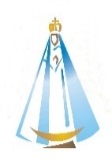 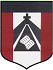 “María, Madre del pueblo. Esperanza nuestra”-400 años del hallazgo de la imagen de Ntra. Sra. del Valle-                         4th “B”     APRIL   21st    AND  22nd Código de classroom:  hpjxl6f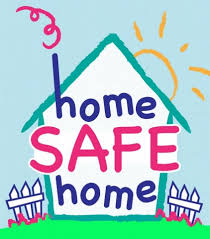 a)Do exercise 1, 3 and 4 from VOCABULARY (PAGE 10)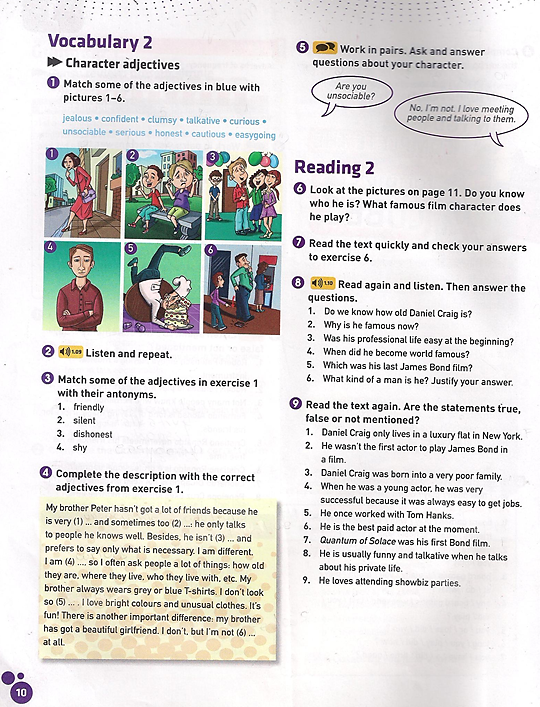 b) Now do the reading about JAMES BOND, (BRITAIN SPECIAL AGENT) (page 11).c) AFTER READING THE TEXT…. Do Exercise 8 and 9 from  ( READING 2 on page 10) 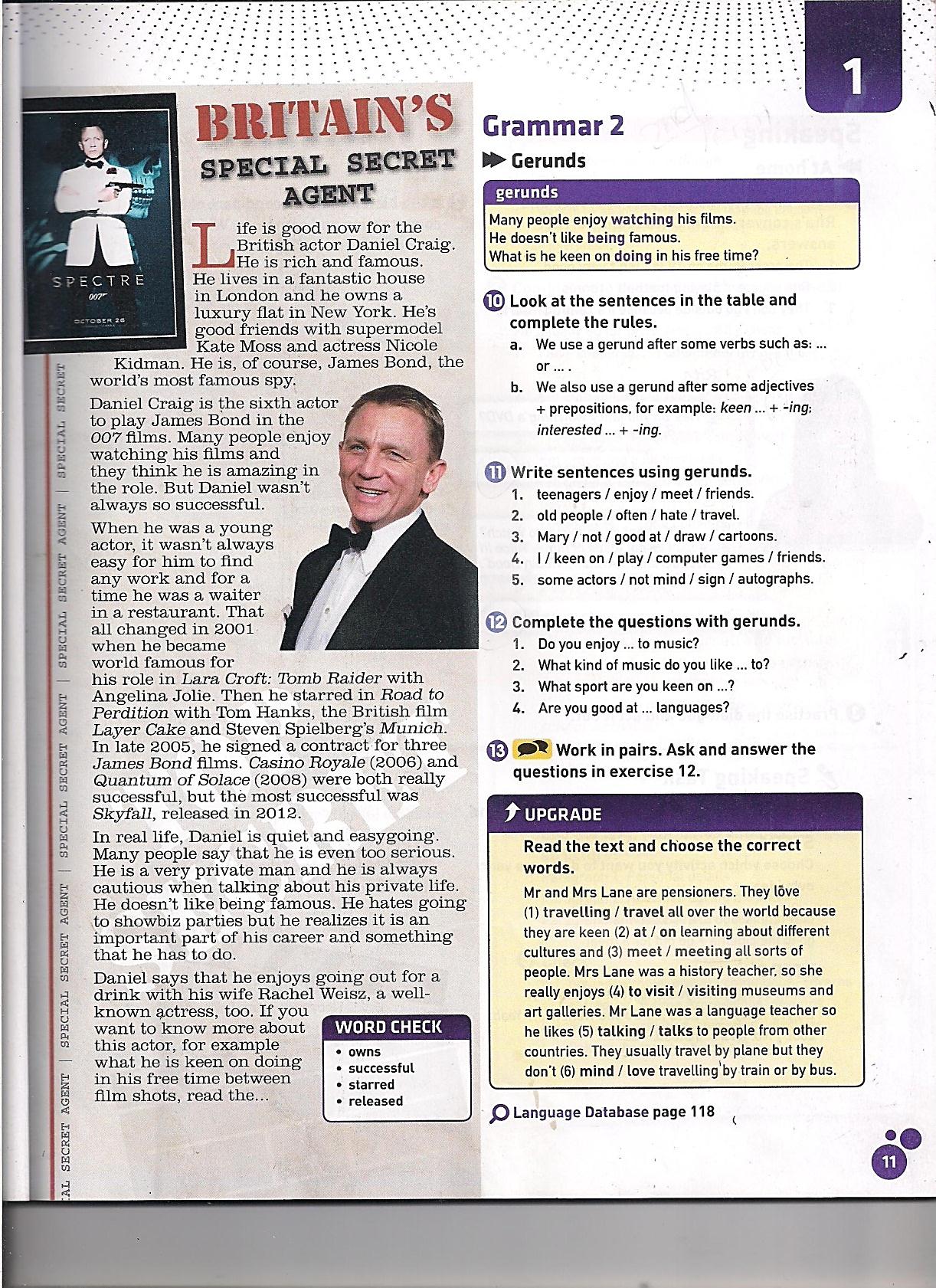 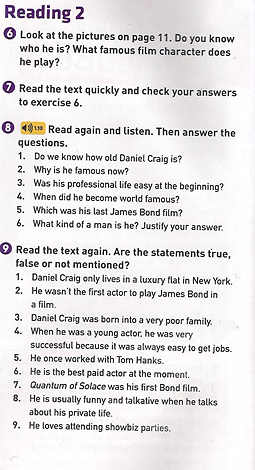 .